ФОС по дисциплине «Математические методы в химической технологии»направление 18.03.01 «Химическая технология»ПРОМЕЖУТОЧНЫЙ КОНТРОЛЬ. ЭКЗАМЕНФормой промежуточного контроля является экзамен и защита курсовой работы. В билет включается 2 вопроса – один теоретический и один практический.Пример билета при проведении промежуточной аттестации в форме экзаменаВОПРОСЫ К ЭКЗАМЕНУМетод наименьших квадратов.Метод парного деления.Метод дробления.Метод золотого сечения.Метод координатного спуска.Метод градиентного (наискорейшего) спуска.Методы решения алгебраических уравнения.Методы решения систем алгебраических уравненияПостановка задачи численного метода решения дифференциальных уравнений.Метод Эйлера.Метод Рунге-Кутта (метод четвертого порядка точности).Решение обыкновенных дифференциальных уравнений с помощью функции rkfixed.Решение алгебраических уравнений графическим методом.Типовые практические задания к экзамену КРИТЕРИИ ОЦЕНКИПри промежуточной аттестации обучающегося учитываются:правильность ответа по содержанию задания (учитывается количество и характер ошибок при ответе); полнота и глубина ответа (учитывается объем изученного материала, количество усвоенных фактов, понятий);осознанность ответа (учитывается понимание излагаемого материала);логика изложения материала (учитывается умение строить целостный, последовательный рассказ, грамотно пользоваться специальной терминологией).Типовые задания для практической и самостоятельной работы1. Построить линейную модель зависимости веса от роста для десяти человек.2. Для заданной функции на интервале (-1, 10) определить методом дробления положение экстремума с точностью 5%.3. Для заданной функции на интервале (-1, 10) определить методом парного деления положение экстремума с точностью 5%.4. Для заданной функции на интервале (-1, 10) определить методом золотого сечения положение экстремума с точностью 5%.5. Для заданной двухмерной функции на интервалах (-1, 10) и (5, 15) определить методом координатного спуска положение экстремума с точностью 5%.6. Для заданной двухмерной функции на интервалах (-1, 10) и (5, 15) определить методом градиентного (наискорейшего) спуска положение экстремума с точностью 5%.0С7. В Smath Studio найти корни алгебраического уравнения 4-го порядка.8. В Smath Studio найти решение системы двух нелинейных алгебраических уравнений.9. В Smath Studio найти решение обыкновенного дифференциального уравнения 3-го порядка с ненулевыми начальными условиями10. Для десяти человек создать выборку по росту и выборку по весу, проверить гипотезу об их нормальном законе распределения.Тест по дисциплине1. Среднее квадратическое отклонение — это:
а) квадрат размаха вариационного ряда;
б) корень квадратный из дисперсии;
в) квадрат коэффициента вариации;2. Мода данного вариационного ряда 10;   11; 23;  10;  2;  4;  15 это:
а) 2;
б) 4;
в) 23;
г) 10.3. Среднее арифметическое значение совокупности это:
а) значение признака в середине вариационного ряда;
б) полуразность максимального и минимального значений вариационного ряда;
в) полусумма максимального и минимального значений вариационного ряда;
г) отношение суммы всех величин совокупности к их общему числу.4. Известны данные о технологическом параметре: 2; 3; 2; 5; 10; 7; 1. Найти среднее значение параметра.
а) 4,3 ;
б) 5 ;
в) 3;
г) 3,8 .512. Ряд распределения это:
а) последовательность выборочных данных;
б) упорядоченное расположение данных по количественному признаку;
в) числовая последовательность данных;6. Мода — это:
а) максимальное значение признака совокупности;
б) наиболее часто встречающееся значение признака;
в) среднее арифметическое значение совокупности.7. Известны данные о технологическом параметре: 2; 3; 2; 5; 10; 7; 1. Найти медиану:
а) 4,5 ;
б) 4,3 ;
в) 3 ;
г) 5 .8. Численность упорядоченного ряда делит пополам:
а) мода;
б) средняя арифметическая;
в) средняя гармоническая;
г) медиана.9. Дисперсия вариационного ряда характеризует:
а) среднее значение индивидуальных признаков;
б) рассеяние индивидуальных значений признаков от среднего значения;
в) среднеквадратическое отклонение.10. Уравнение прямолинейной функции регрессии отображает динамику развития:
а) с переменным ускорением;
б) с замедлением роста в конце периода;
в) равномерное;
г) равноускоренное.11. Вычислить медиану следующего ряда 2,1; 1,5; 1,6; 2,1; 2,4:
а) 2;
б) 1,5;
в) 2,1.12. Уравнение параболической функции регрессии отражает динамику развития:
а) с переменным ускорением;
б) с замедлением роста в конце периода;
в) равномерное;
г) равноускоренное.13. Выборка — это:
а) все множество объектов, по поводу которых строятся рассуждения исследователя;
б) множество объектов, доступных для эмпирического исследования;
в) все возможные значения дисперсии;
г) то же, что и рандомизация.14. Какой из следующих коэффициентов корреляции демонстрирует наибольшую связь переменных:
а) -0.90;
б) 0;
в) 0.07;
г) 0.01.15. Генеральная совокупность — это:
а) все множество объектов, по поводу которых строятся рассуждения исследователя;
б) множество объектов, доступных для эмпирического исследования;
в) все возможные значения математического ожидания;
г) нормальное распределение.16. Как соотносятся объемы выборки и генеральной совокупности:
а) выборка как правило значительно меньше генеральной совокупности;
б) генеральная совокупность всегда меньше выборки;
в) выборка и генеральная совокупность практически всегда совпадают;
г) нет правильного ответа.17. При каком минимальном уровне значимости принято отвергать нулевую гипотезу?
а) 5% уровень
б) 7 % уровень
в) 9 % уровень
г) 10% уровень18. Какой из следующих методов обычно применяют при сравнении средних в двух нормальных выборках:
а) тест Стьюдента;
б) тест Фишера;
в) однофакторный дисперсионный анализ;
г) корреляционный анализ.19. Какое из следующих значений коэффициента корреляции невозможно:
а) -0.54;
б) 2.18;
в) 0; 
г) 1.Вопрос: Репрезентативной называется выборка, которая -адекватно отражает генеральную совокупность в качественном и количественном отношенияхВопрос: Коэффициент асимметрии и эксцесса показывает: -численную меру скошенности и выпуклости, вариативности статистических распределенийВопрос: Закон распределения это: -математическое соотношение, устанавливающее связь между возможными значениями варианты и соответствующими им вероятностямиВопрос: В кластерном анализе чаще всего используется мера сходства: -квадрат Евклидова расстоянияВопрос: Предикторами в регрессионном анализе называют: -независимые переменныеВопрос: Условия применения регрессионного анализа: -изучаемые признаки должны быть количественнымиВопрос: Коэффициент корреляции r= – 0,6 свидетельствует о: -средней обратной связиВопрос: Уровень статистической значимости р=0,001 является: -высокимВопрос: Укажите, какие виды зависимости признаков можно выявить при помощи корреляционного анализа -статистическуюВопрос: Уровень статистической значимости р=0,002 является -среднимВопрос: Регрессионный анализ это:-вид анализа, позволяющий выявить количественную (численную) зависимость одного признака-фактора (зависимой переменной) от одного или нескольких признаков-факторов (независимой переменной)Вопрос: Графическое представление результатов кластерного анализа реализовано в:-дендрограммеГеометрическое значение коэффициента регрессии это-тангенс угла наклона линии регрессииВыявление статистически-значимых различий двух величин выборочных дисперсий двух независимых выборок позволяет сравнивать.-F – критерий Фишера Для проверки нормальности распределения результативного признака при проведении дисперсионного анализа необходимо:-рассчитать показатели асимметрии и эксцессаКорреляционное поле – это:-совокупность точек на плоскости соответствующие данным двух сопоставляемых переменныхКоэффициент корреляции это:-математический показатель силы (тесноты) связи между двумя сопоставляемыми статистическими признакамиКоэффициент регрессии показывает:-скорость изменения зависимой переменной при изменении независимой переменнойКоэффициент корреляции характеризует:-наличие статистических взаимосвязей между переменнымиОтрицательное значение коэффициента корреляции свидетельствует:-обратно пропорциональной связиВ каких пределах колеблется значение коэффициента корреляции:-величина колеблется в пределах от -1 до +1Требования к выполнению курсовой работыКурсовая работа является заключительным этапом изучения дисциплины «Математические методы в химической технологии».Целью выполнения курсовой работы является проверка усвоения теоретических знаний и практических навыков в области математических методов. Курсовая работа выполняется по разделам курса. Тема курсовой работы «Автоматизация расчета химико-технологических задач». Содержание пояснительной запискиТитульный лист.Задание на курсовую работу.Содержание.Введение.Основная часть.Заключение.Список использованных источников.Приложение.В тексте курсовой работы необходимо приводить ссылки на использованные источники. Графическая часть содержит расчеты в SMathStudio, графики и схемы. ЗАДАНИЯ (ВОПРОСЫ) ДЛЯ ОЦЕНКИ СФОРМИРОВАННОСТИ КОМПЕТЕНЦИЙ И ИНДИКАТОРОВ ИХ ДОСТИЖЕНИЯУмение обучающегося предоставить ответы на вопросы демонстрирует освоение им следующих компетенций и индикаторов их достижения:УК 1. Способен осуществлять поиск, критический анализ и синтез информации, применять системный подход для решения поставленных задачУК-1.3. Владеет основными методами, способами и средствами получения, хранения и переработки информации, имеет навыки работы с компьютером как средством управления информациейЗадания закрытого типа:Можно ли отнести общение со специалистами по интересующему вопросу к методам поиска информации. можно (правильный ответ)нетВерно ли, что для эффективного обмена информация должна обладать достоверностью, полнотой, объективностью.верно (правильный ответ)неверноИнформационная культура подразумевает эффективное применение компьютера как инструмента поиска, хранения и переработки информацииверно (правильный ответ)неверноОдним из важных навыков поиска информации в Интернете является умение анализировать степень достоверности найденных документовда (правильный ответ)нетУстанавливаемое при информационном поиске соответствие содержания документа информационному запросу называется релевантность.да нет (правильный ответ)Задания открытого типа:Чтобы полученная информация могла использоваться, причем многократно, необходимо знать способы ее __________ Ответ: храненияСвойство, характеризующее своевременность, то есть степень соответствия информации текущему моменту времени Ответ: актуальность Система, которая представляет собой взаимосвязанную совокупность средств, методов и персонала, используемых для хранения, обработки и выдачи информации в интересах достижения поставленной цели ______________ .Ответ: информационнаяСлова или словосочетания, отражающих основную тему документа и потребность в информации, которые используются для поиска, называются______.Ответ: ключевые– Как называется определение плана и концепции поиска информации с целью повышения его эффективности.Ответ: стратегияОПК 2. Способен использовать математические, физические, физико-химические, химические методы для решения задач профессиональной деятельностиОПК 2.1. Использует математические и физические методы для решения задач профессиональной деятельностиЗадания закрытого типа:Результатом применения метода наименьших квадратов является функция?да (правильный ответ)нетВерно ли, что абсциссы точек пересечения двух графиков, полученных из уравнения, которое можно представить, как  f(x)=g(x ) являются его корнями.верно (правильный ответ)неверноОднопараметрическая или одномерная оптимизация - это поиск экстремумов функций одной переменной.да (правильный ответ)нетВерно ли, что в основе метода золотого сечения лежит принцип деления отрезка в пропорциях  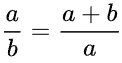 верно (правильный ответ)неверно. Метод хорд представляет собой итерационный численный метод, который используется для нахождения приближенного значения корня уравнения да (правильный ответ)нетЗадания открытого типа:Метод, который используется для нахождения количества и приблизительного значения корней уравнения.Ответ: графический Метод решения уравнений и их систем, которое состоит в приближённом определении корней уравнения или системы уравнений и применяется в случаях, когда точный метод решения неизвестен или трудоёмок.Ответ: численный Метод половинного деления, который основан на последовательном делении отрезка локализации корня пополам, называют также методом ________.Ответ: дихотомииКак называется среднее значение, учитывающее весовые коэффициенты для каждого значения Ответ: взвешенноеМатричный метод применяется для решения систем  ________ алгебраических уравнений.Ответ: линейныхОПК 5. Способен осуществлять экспериментальные исследования и испытания по заданной методике, проводить наблюдения и измерения с учетом требований техники безопасности, обрабатывать и интерпретировать экспериментальные данныеОПК 5.2 Обрабатывает и интерпретирует экспериментальные данныеЗадания закрытого типа:Исследователь на этапе планирования эксперимента должен знать, какое количество испытаний сможет обеспечить требуемую точность оценок исследуемых характеристик?да (правильный ответ)нетВерно ли, что метод наименьших квадратов не может применяться для оценки неизвестных параметров регрессионных моделей по выборочным данным?верноневерно (правильный ответ)Суть метода Рунге-Кутты заключается в пошаговом вычислении значений решения y = y(x) дифференциального уравнения вида y' = f(x, y) с начальным условием (x0; y0)?да (правильный ответ)нет . Решением дифференциального уравнения называется всякая функция y(x), которая будучи подставленной в уравнение, обращает его в тождество?да (правильный ответ)нетМетодом Ньютона называется итерационный численный метод нахождения корня (нуля) заданной функции?да (правильный ответ)нетЗадания открытого типа:. Процедура выбора числа опытов и условий их проведения, необходимых для решения поставленной задачи с требуемой точностью.Ответ: планирование эксперимента. Что является результатом применения метода наименьших квадратов.Ответ: функцияКак называется эксперимент, в котором уровни факторов в каждом опыте задаются исследователем. Ответ: активный. Наибольшее или наименьшее значение функции на всем заданном множестве – это _________ Ответ: глобальный экстремум Множество внешних и внутренних параметров модели, значения которых исследователь может контролировать в ходе подготовки и проведения эксперимента.Ответ: Факторное пространствоРГРТУЭкзаменационный билет  № 1Кафедра ХТДисциплина  «Математические методы в химической технологии»Направление 18.03.01 - Химическая технологияУтверждаюЗав. кафедрой ХТ
______________Коваленко В.В.«__» _____ 20__Метод дробления. 2. Практическое задание.Метод дробления. 2. Практическое задание.Метод дробления. 2. Практическое задание.Один корень уравнения графическим методом с точностью до 0,01, найти корни уравнения символьным методом.На графике найти приближение для двух корней и определить точные значения корней при помощи функции solve (4).Найти корни уравнения с использованием функций solve (2)Решить систему уравнений с помощью функции roots (2)На графике найти приближение для двух корней и определить точные значения корней при помощи функции roots (3).Заполнить матрицу коэффициентов и вектор свободных членов для системы уравнений с помощью команд el(2) и el(3).Определить длину диапазона от a до b с шагом c, начальные значения a=5, b=77.5, с=2. Определить значение последнего элемента командой el.Построить график значений у=(0.2x)2+3 по точкам для х от 0 до n (20), значения y определить с помощью оператора циклаПостроить график значений y= 3.6, 3.76, 4.2, 5, 6.2, 7.6, 9.4, 11.4, 13.8, 16.5, 19.6, 22.9, 26.6, 30.5,34.9, 39.6, x от 0 (вид точки: « * », размер 12, цвет красный)Решите дифференциальное уравнение второго порядка с использованием  встроенной функции rkfixed. Постройте графики зависимости функции y и первой производной yот x. n=100.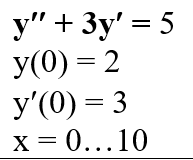 Оценка экзаменаТребования к знаниям«отлично»Оценка «отлично» выставляется обучающемуся, если он полно и аргументировано отвечает по содержанию задания; обнаруживает понимание материала, может обосновать свои суждения, привести необходимые примеры не только по учебнику, но и самостоятельно составленные; владеет всем объемом пройденного материала; излагает материал последовательно и правильно.«хорошо»Оценка «хорошо» выставляется обучающемуся, если он полно и аргументировано отвечает по содержанию задания; обнаруживает понимание материала, может обосновать свои суждения, привести необходимые примеры; владеет большей частью пройденного материала; излагает материал последовательно и правильно. «удовлетворительно»Оценка  «удовлетворительно» выставляется обучающемуся, если он  излагает материал неполно и допускает неточности в определении понятий или формулировке правил;  не умеет доказательно обосновать свои суждения; допускает нарушения логической последовательности в изложении материала; владеет небольшой частью общего объема материала; испытывает сложности при выполнении практических работ и затрудняется связать теорию вопроса с практикой.«неудовлетворительно»Оценка «неудовлетворительно» выставляется обучающемуся, который не знает значительной части материала; не может привести ни одного примера по соответствующим вопросам в билете; допускает серьезные ошибки; беспорядочно и неуверенно излагает материал.